Graving for ny vannledningI forbindelse med legging av ny vannledning inn på industriområde vil Uthusvegen bli stengt en periode. Stengingen vil være i område utenfor Stridsberg. I den forbindelse har vi vært i kontakt med kommunen angående omkjøringsveger.Det kommunene legger opp til er å bruke Hansrudvegen som omkjøringsveg. De kan gjøre dette nå som det er vinter og tele i bakken. De vil utbedre noe for at det skal fungere.Vi vil følge opp at det blir godt merket.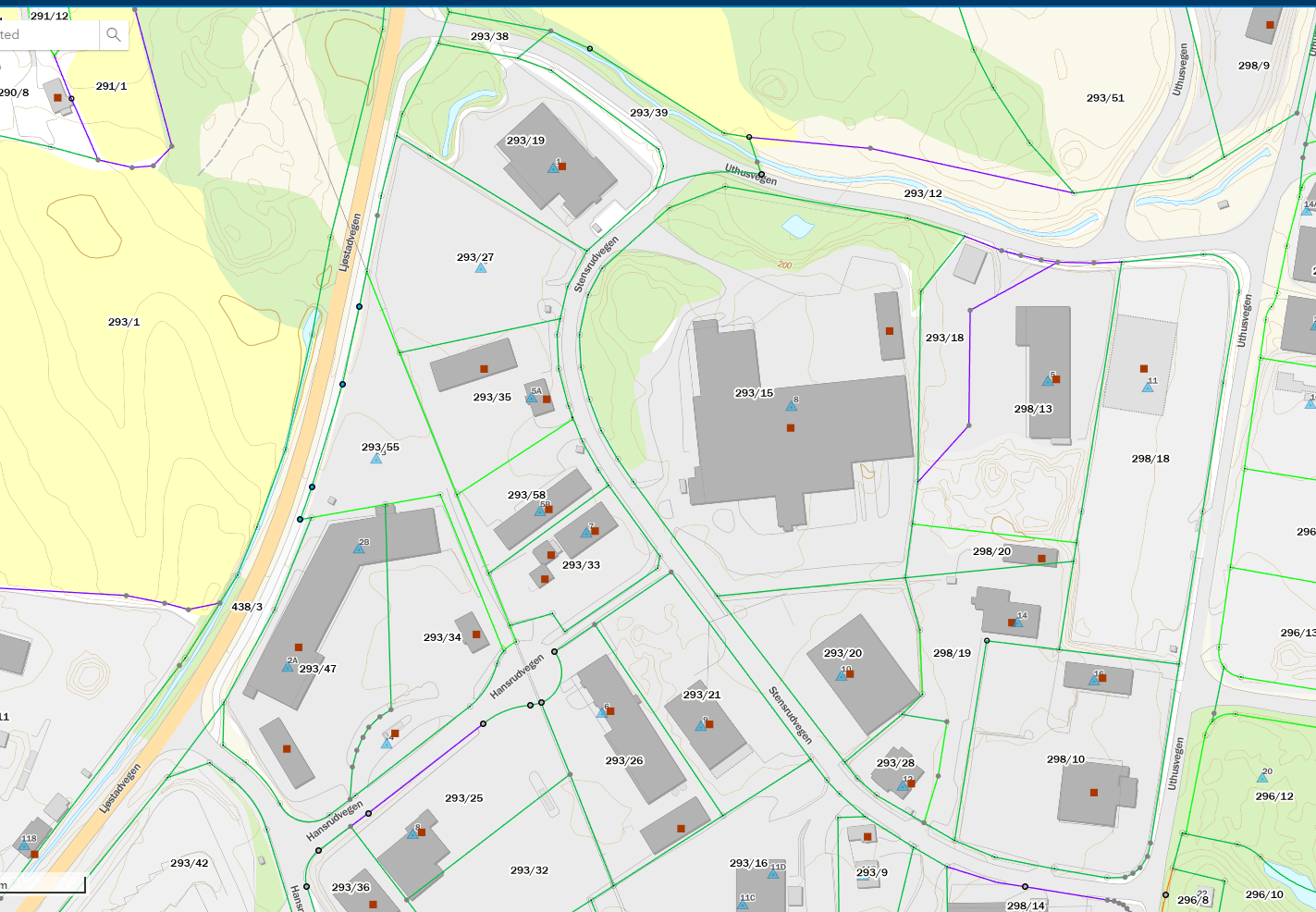 